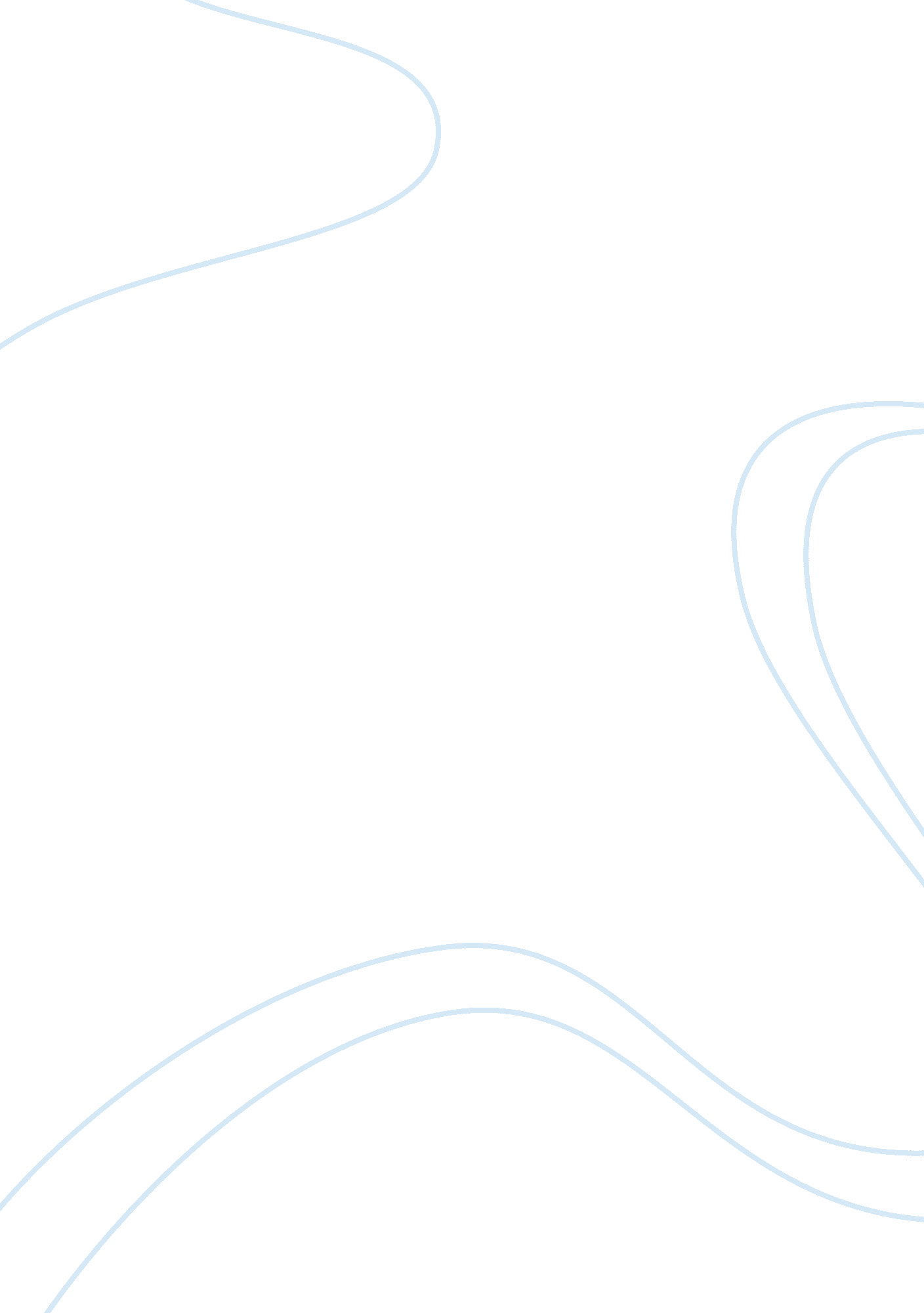 Advantages and disadvantages of technologyTechnology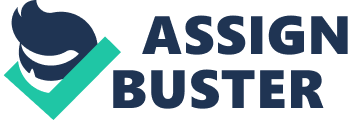 Although very helpful technology has Its advantages and, disadvantages for certain people Jobs that are at risk. Technology today has made life better In modern society so much that people rely on It more than humans at times. Modern technology helps sloppily life In so many ways such as communication Like video chatting which Is much more convenient. Another waytechnology helps peopleIs In business, It helps boost efficiency and productivity in work area. Businesses have integrated modern technology in their production line, most of the hard work has become so simple and fast its results are better than of humans. This world goes through allot of changes as time goes on because of improvements this world is becoming more efficient and productive. Technology even helps save money in the long run with fuel, communication, and electricity. Technology helps make life for humans so much easier one example is through email. A quick email can be done and sent out within minutes rather than writing a letter and waiting days for a response. Opportunities that technology offers and accomplishes can not only save time but again save money in the long run. Electronics are expensive but worth it when it comes to making life more convenient. Another advantage for these gadgets the mistakes that humans make can be reduced with the use of technology like automated bill pay. 